Månedsplan for Mars, SkogstrollUke926.2TurFørskolebarna:Svømming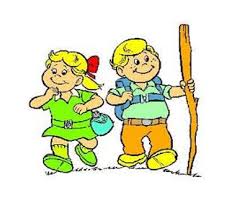 27.2Inne/utelekMøtedag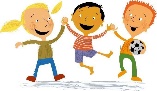 28.2FørskoleklubbGrupper29.2Grupper1.3GrupperVarm mat104.3TurFørskolebarna:Skøyting5.3Inne/utelekMøtedag6.3Påskevandring7.3Grupper8.3VarmmatFørskolebarna: Trollskogen1111.3TurdagFørskolebarna:Skøyting12.3Inne/utelekMøtedag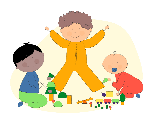 13.3Førskoleklubb Grupper14.3Grupper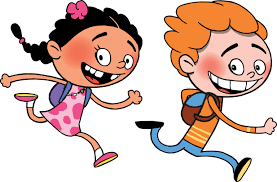 15.3GrupperVarmmat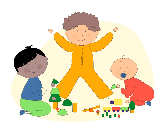 1218.3TurFørskolebarna:Skjøyting19.3Inne/utelekMøtedag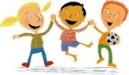 20.3FørskoleklubbGrupper21.3Påskefest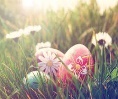 22.3GrupperVarmmat1325.326.3Inne/utelek27.3Barnehagen stenger kl.1228.3Skjærtorsdag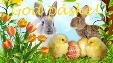 29.3Langfredag